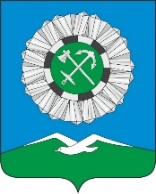 РОССИЙСКАЯ ФЕДЕРАЦИЯИркутская областьСлюдянский районСлюдянское муниципальное образованиеГОРОДСКАЯ ДУМАРЕШЕНИЕг. Слюдянкаот 29.06.2023 № 51 V-ГДВ соответствии с статьей 14 Федерального  закона от 6 октября 2003 года  № 131-ФЗ  «Об общих  принципах  организации местного самоуправления  в  Российской  Федерации»,  решением Думы Слюдянского муниципального образования  от 02 июня  2020 года № 31 IV-ГД «Об утверждении Порядка предоставления и рассмотрения предложений и материалов об увековечении памяти известных в Слюдянском муниципальном образовании людей, выдающихся исторических событий и памятных дней России», статьями 10,  33, 37   Устава Слюдянского  муниципального образования  зарегистрированного  Главным  управлением Министерства  юстиции  Российской Федерации по Сибирскому Федеральному округу с изменениями и дополнениями 17 января 2023 года  RU385181042023001, ГОРОДСКАЯ ДУМА решила:1.Увековечить память о Снедкове Виталии Порфирьевиче,  главном враче железнодорожной больницы на станции Слюдянка в 1928-1960 годы, начальнике эвакуационного госпиталя  в г.Слюдянка в 1941-1946 годы,  первом почетном гражданине города Слюдянка, путем установки мемориальной доски на фасаде здания ОГБУЗ «Слюдянской РБ» по адресу  Иркутская область, Слюдянский район, город Слюдянка, ул. Советская 23.   2.Увековечить память о Мкртчян Николае Миграновиче, 21.07.2001 г.р., погибшем 12.10.2022 года при защите интересов России в зоне проведения специальной военной операции на территории ДНР,ЛНР и Украины,  путем занесения его фамилии и инициалов на стелу воинам землякам, погибшим при выполнении интернационального долга в государствах, городах, территориях с участием граждан СССР и РФ, установленную в Парке Перевал города Слюдянка.   3.Увековечить память о Марченко Евгении Дмитриевиче, 20.06.1993г.р., погибшем 09.01.2023 года при защите интересов России в зоне проведения специальной военной операции на территории ДНР,ЛНР и Украины,  путем занесения его фамилии и инициалов на стелу воинам землякам, погибшим при выполнении интернационального долга в государствах, городах, территориях с участием граждан СССР и РФ, установленную в Парке Перевал города Слюдянка.      4.Увековечить память о Олейнике Андрее Олеговиче, 05.05.1998 г.р., погибшем 07.02.2023 года при защите интересов России в зоне проведения специальной военной операции на территории ДНР,ЛНР и Украины, путем занесения его фамилии и инициалов на стелу воинам землякам, погибшим при выполнении интернационального долга в государствах, городах, территориях с участием граждан СССР и РФ,  установленную в Парке Перевал города Слюдянка.    5.Увековечить память о Шмигельском Валерии Дмитриевиче, 25.01.1994 г.р., погибшем 23.03.2023 года при защите интересов России в зоне проведения специальной военной операции на территории ДНР,ЛНР и Украины,  путем занесения его фамилии и инициалов на стелу воинам землякам, погибшим при выполнении интернационального долга в государствах, городах, территориях с участием граждан СССР и РФ,  установленную в Парке Перевал города Слюдянка.   6.	Увековечить память о Воронове Дмитрии Георгиевиче, 17.04.1987 г.р., погибшем 25.03.2023 года при защите интересов России в зоне проведения специальной военной операции на территории ДНР,ЛНР и Украины, путем занесения его фамилии и инициалов на стелу воинам землякам, погибшим при выполнении интернационального долга в государствах, городах, территориях с участием граждан СССР и РФ,  установленную в Парке Перевал города Слюдянка.    7.Увековечить память о Калюжном Максиме Юрьевиче, 23.12.1997 г.р., погибшем 04.05.2023 года  при защите интересов России в зоне проведения специальной военной операции на территории ДНР,ЛНР и Украины,  путем занесения его фамилии и инициалов на стелу воинам землякам, погибшим при выполнении интернационального долга в государствах, городах, территориях с участием граждан СССР и РФ,  установленную в Парке Перевал города Слюдянка.   8. Увековечить память о Пестове Алексее Сергеевиче, 26.05.1995 г.р., погибшем 19.06.2023 года  при защите интересов России в зоне проведения специальной военной операции на территории ДНР,ЛНР и Украины,  путем занесения его фамилии и инициалов на стелу воинам землякам, погибшим при выполнении интернационального долга в государствах, городах, территориях с участием граждан СССР и РФ,  установленную в Парке Перевал города Слюдянка.   9.Опубликовать настоящее решение в приложении к газете «Байкал-новости»,                        а  также  на  официальном  сайте  администрации Слюдянского городского поселения.  10.Настоящее решение вступает в силу с момента его принятия.Глава Слюдянского муниципального образования                                                                          В.Н. Сендзяк Председатель ДумыСлюдянского муниципального образования                                                  М.М. КайсаровОб увековечении памяти известных в Слюдянском муниципальном образовании людей, вклад которых в сфере их деятельности принес пользу России, Иркутской области и Слюдянскому муниципальному образованию